Številka: 03226-9/2015-3Datum:   17. 9. 2015            ZAPISNIK8. seje Sveta za varstvo pravic najemnikov stanovanj v Mestni občini Ljubljana (v nadaljevanju: Svet), ki je bila v sredo, 2. septembra 2015.Seja je potekala v Klubu 15, Magistrat, Mestni trg 1, Ljubljana.Sejo je vodil predsednik Blaž Babnik Romaniuk.Na seji so bili navzoči članice in člani Sveta (v nadaljevanju: člani):Blaž Babnik Romaniuk, Nataša Hozjan Breznjik,  Marjana Vidmar, Alijana Lepšina in Dušan Milič. Seje se je opravičil: Domen Lorencin in  Marko Aškerc.Na seji so bili navzoči tudi:Boris Kaučič iz MOL, SODMS.Seja se je pričela ob 16.50 uri ob navzočnosti 5 članov.S sklicem seje so člani prejeli predlog dnevnega reda 7. seje Sveta:Pregled in potrditev zapisnika 7. seje Sveta za varstvo pravic najemnikov stanovanj v MOLTekoče zadeve na področju varstva pravic najemnikov stanovanj v MOLRaznoPredsedujoči je dal na glasovanje naslednji dnevni red:PREDLOG SKLEPA:Svet za varstvo pravic najemnikov stanovanj v Mestni občini Ljubljana sprejme predlog dnevnega reda 8. seje Sveta.Navzočih je bilo 5 članov.Za je glasovalo 5 članov. Proti ni glasoval nihče.Predlog dnevnega reda je bil sprejet.AD 1Predsedujoči je krajše predstavil zapisnik prejšnje seje Sveta. Sekretar sveta je dopolnil predsedujočega ter krajše povzel dogovorjeno in zapisano. Pripomb na zapisnik ni bilo. Sekretar Sveta naj posreduje še anketo MSS (ga. tanja Baumkirher), ki so jo izvedli med študenti na področju bivanja.Nato je predsedujoči dal na glasovanje predlog sklepa. PREDLOG SKLEPA:Potrdi se zapisnik 5. seje Sveta za varstvo pravic najemnikov stanovanj v Mestni občini Ljubljana.Navzoči je bilo 5 članov.Za je glasovalo 5 članov. Proti ni glasoval nihče.Sklep je bil sprejet.AD 2Predsednik je podal uvodno obrazložitev k točki. Razpravljali so člani: Blaž Babnik Romaniuk, Nataša Hozjan Breznjik,  Marjana Vidmar, Alijana Lepšina, Dušan Milič in Boris Kaučič.Razprava je potekala o vloženih zakonskih pobudah v DZ RS na tematiko stanovanjska politika (hišniška stanovanja, zadolževanje javnih stanovanjskih zavodov ter stanovanjska politika za mlade. Razprava je potekala tudi o zamenjavi direktorja na SS RS (sedaj direktor Remec Črtomir), o stanovanjskih zadrugah, o strategiji MOL za mlade in stanovanjski problematiki v MOL, o polletnem poročilu proračuna MOL za leto 2015 ter o Resoluciji vlade RS za stanovanjsko področje, ki je vloženo v DZ RS in pristojno ministrstvo.Dogovorjeno je bilo, da se na direktorja JSS MOL pripravi krajši osnutek dopisa v zvezi s stanovanjsko problematiko in pravicami najemnikov,ki se ga posreduje na naslednjo sejo Sveta vsem članom v dopolnitev ter nato v posreduje na JSS MOL.Prisotni so se medsebojno pogovarjali o vsebini in tematikah dopisa za direktorja JSS MOL. Osnutek dopisa pripravi sekretar Sveta.AD 3Razpravljali so člani: Blaž Babnik Romaniuk, Nataša Hozjan Breznjik,  Marjana Vidmar, Alijana Lepšina, Dušan Milič in Boris Kaučič.Razprava je tekla o naslednjem sestankom ter bližajoči se morebitni stanovanjski tematiki v letu 2015.Glede naslednjega sestanka Sveta je bilo dogovorjeno, da se le ta skliče za 30. 9. 2015 ob 16.30h. Opcijsko je bil dogovorjen termin za mesec oktober (21. 10. 2015).Seja je bila končana ob 18.30 uri.Zapisal:                                                Boris KAUČIČVišji svetovalec III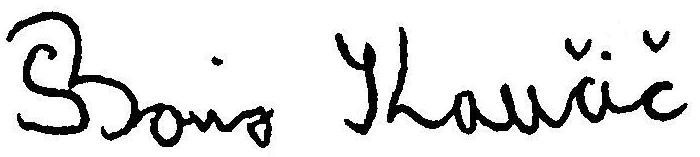 Blaž Babnik RomaniukPredsednik: